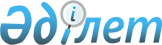 О районном бюджете на 2014-2016 годыРешение Бейнеуского районного маслихата Мангистауской области от 23 декабря 2013 года № 20/131. Зарегистрировано Департаментом юстиции Мангистауской области 10 января 2014 года № 2333      Примечание РЦПИ.

      В тексте документа сохранена пунктуация и орфография оригинала.      В соответствии с Бюджетным кодексом Республики Казахстан от 4 декабря 2008 года, Законами Республики Казахстан «О местном государственном управлении и самоуправлении в Республике Казахстан» от 23 января 2001 года и «О республиканском бюджете на 2014-2016 годы» от 3 декабря 2013 года № 148-V, решением Мангистауского областного маслихата «Об областном бюджете на 2014-2016 годы» от 10 декабря 2013 года № 13/188 (в государственном реестре регистрации нормативно-правовых актов зарегистрирован за номером № 2323) районный   маслихат РЕШИЛ:



      1. Утвердить районный бюджет на 2014-2016 годы согласно приложению соответственно, в том числе на 2014 год в следующих объемах:



      1) доходы – 8341006,0 тысяч тенге, в том числе по:

      налоговым поступлениям – 2347430,0 тысяч тенге;

      неналоговым поступлениям – 62653,0 тысяч тенге;

      поступлениям от продажи основного капитала – 30143,0 тысяч тенге;

      поступлениям трансфертов – 5900780,0 тысяч тенге;



      2) затраты – 8465462,3 тысяч тенге;



      3) чистое бюджетное кредитование – 77737,0 тысяч тенге;

      бюджетные кредиты – 96892,0 тысяч тенге;

      погашение бюджетных кредитов – 19155,0 тысяч тенге; 



      4) сальдо по операциям с финансовыми активами – 0 тенге;

      приобретение финансовых активов – 0 тенге;

      поступления от продажи финансовых активов государства– 0 тенге;



      5) дефицит (профицит) бюджета – -202193,3 тысяч тенге;



      6) финансирование дефицита (использование профицита) бюджета–  202193,3 тысяч тенге;

      Сноска. Пункт 1 - в редакции решения Бейнеуского районного маслихата Мангистауской области от 12.12.2014 № 29/203(вводится в действие с 1 января 2014 года)



      2. Принять к сведению, что из областного бюджета  на 2014 год в районный бюджет выделена субвенция в сумме 2302845,0 тысяч тенге.



      3. Установить нормативы распределения доходов бюджета района на 2014 год в следующем объеме:



      «1) индивидуальный подоходный налог с доходов, облагаемых у источника выплаты - 81,1 процентов;



      2) индивидуальный подоходный налог с доходов, не облагаемых у источника выплаты – 100 процентов;



      3) индивидуальный подоходный налог с доходов иностранных граждан, облагаемых у источника выплаты – 100 процентов;



      4) социальный налог - 81,1 процентов.

      Сноска. Пункт 3 с изменениями, внесенными решением Бейнеуского районного маслихата Мангистауской области от 11.03.2014 № 21/139; 24.11.2014 № 28/190(вводится в действие с 01.01.2014).



      4. Утвердить резерв акимата района в сумме 5000,0 тысяч тенге.



      5. Принять к сведению, что из вышестоящего бюджета были выделены следующие текущие целевые трансферты, целевые трансферты на развитие и бюджетные кредиты:

      на реализацию государственного общеобразовательного заказа в дошкольных организациях образования - 223777,0 тысяч тенге;

      на повышение оплаты труда учителям, прошедшим повышение квалификации по трехуровневой системе – 10704,0 тысяч тенге;

      по программе проектирование, развитие, обустройство и (или) приобретение инженерно-коммуникационной инфраструктуры, на строительства наружных инженерных коммуникации (газофикация и электрификация) для выделенных участков для строительства жилых домов в селе Бейнеу – 199440,0 тысяч тенге;

      по программе развития системы водоснабжения и водоотведения в сельских населенных пунктах, на строительство водоочистительного сооружения и внутрипоселкового водопровода (1, 2, 3 этап) в селе Бейнеу – 1452800,0 тысяч тенге;

      на бюджетные кредиты для реализации мер социальной поддержки специалистов – 97230,0 тысяч тенге;

      из областного бюджета по программе строительство и реконструкция объектов образования – 499605,0  тысяч тенге;

      из областного бюджета по программе проектирование, развитие, обустройство и (или) приобретение инженерно – коммуникационной инфраструктуры - 917930,0 тысяч тенге;

      Строительства четырехквартирного мунипициального (коммунального) жилого дома в селе Бейнеу по программе проектирование, строительство и (или) приобретение жилья коммунального жилищного фонда – 150000,0 тысяч тенге;

      На увеличение заработный платы гражданским служащим и внештатным работникам государственных учреждений – 134183,0 тысяч тенге, из них общеобразовательное обучение 131289,0 тысяч тенге, функционирование районных библиотек 2421,0 тысяч тенге, реализация мероприятий в сфере молодежной политики 473,0 тысяч тенге.

      Государственная адресная социальная помощь - 8002,0 тысяч тенге;

      Государственные пособия на детей до 18 лет – 1127,0 тысяч тенге;

      Реализация Плана мероприятий по обеспечению прав и улучшению качества жизни инвалидов – 367,0 тысяч тенге.

      Сноска. Пункт 5 с изменениями, внесенными решением Бейнеуского районного маслихата Мангистауской области от 28.04.2014 № 23/159;24.11.2014 № 28/190(вводится в действие с 01.01.2014).



       

6.Установить социальную помощь на единовременное возмещение коммунальных услуг и приобретение топлива работникам государственных организации образования, медицинским и фармацевтическим работникам государственных организаций здравоохранения, работникам государственных организации социального обеспечения, работникам государственных организаций культуры, спорта и ветеринарии проживающим и работающим в сельских населенных пунктах, в размере 12100 тенге.

      Сноска. Пункт 6 в редакции решения Бейнеуского районного маслихата Мангистауской области от 24.11.2014 № 28/190(вводится в действие с 01.01.2014).



      7. Установить за счет бюджетных средств гражданским служащим здравоохранения, социального обеспечения, образования, культуры и спорта, работающим в аульной (сельской) местности, согласно перечня должностей специалистов здравоохранения, социального обеспечения, образования, культуры и спорта, работающих в аульной (сельской) местности, определяемых местным исполнительным органом по согласованию с местным представительным органом, повышенные на 25 процентов должностные оклады и тарифные ставки по сравнению с окладами и ставками гражданских служащих, занимающихся этими видами деятельности в городских условиях.



      8. Утвердить согласно приложениям 4 и 5 «Перечень бюджетных программ развития районного бюджета направленных на реализацию бюджетных инвестиционных проектов (программ) на 2014-2016 годы».



      9. Утвердить перечень бюджетных программ на 2014 год, не подлежащих секвестру в процессе исполнения районного бюджета, согласно приложению 6.



      10. «Перечень бюджетных программ каждого района в городе, города районного значения, поселка, аула, аульного округа на 2014 год» реализуется согласно приложению 7.



      11. Настоящее решение вводится в действие с 1 января 2014 года.      Председатель сессии                     Н. Хайруллаев      Секретарь

      районного маслихата                     А. Улукбанов

 

       «СОГЛАСОВАНО»

      Руководитель Бейнеуского районного

      отдела экономики и финансов:

      М. Нысанбаев

      23 декабря 2013 год

 

Приложение 1

к решению районного маслихата

от 23 декабря 2013 года № 20/131 Бюджет района на 2014 год      Сноска. Приложение 1 - в редакции решения Бейнеуского районного маслихата Мангистауской области от 12.12.2014 № 29/203 (вводится в действие с 1 января 2014 года).

Приложение 2

к решению районного маслихата

от 23 декабря 2013 года № 20/131

  Бюджет района на 2015 год

Приложение 3

к решению районного маслихата

от 23 декабря 2013 года № 20/131 Бюджет района на 2016 год

Приложение 4

к решению районного маслихата

от 23 декабря 2013 года № 20/131

  Перечень бюджетных программ развития районного бюджета направленных на реализацию бюджетных инвестиционных проектов (программ) на 2014 год      Сноска. Приложение 4 - в редакции решения Бейнеуского районного маслихата Мангистауской области от 24.11.2014 № 28/190 (вводится в действие с 01.01.2014).

Приложение 5

к решению районного маслихата

от 23 декабря 2013 года № 20/131

  Перечень бюджетных программ развития районного бюджета направленных на реализацию бюджетных инвестиционных проектов (программ) на 2015 год

Приложение 6

к решению районного маслихата

от  23  декабря 2013  года № 20/131

  Перечень бюджетных программ, не подлежащих секвестру в процессе

исполнение бюджета района на 2014 год

 

Приложение 7

к решению районного маслихата

от 23  декабря 2013 года № 20/131 Перечень бюджетных программ каждого района в городе, города районного значения, поселка, аула, аульного округа на 2014 год      Сноска. Приложение 7 в редакции решения Бейнеуского районного маслихата Мангистауской области от 13.06.2014 № 24/162 (вводится в действие с 01.01.2014).
					© 2012. РГП на ПХВ «Институт законодательства и правовой информации Республики Казахстан» Министерства юстиции Республики Казахстан
				Кат
Кл
Пдк
Спк
Наименование
Сумма, тыс.тенге
1
2
3
1.ДОХОДЫ8 341 006,0
1Налоговые поступления2 347 430,0
01Подоходный налог584 231,02Индивидуальный подоходный налог584 231,003Социальный налог461 717,01Социальный налог461 717,004Hалоги на собственность1 261 764,01Hалоги на имущество1 175 461,03Земельный налог9 369,04Hалог на транспортные средства76 554,05Единый земельный налог380,005Внутренние налоги на товары, работы и услуги28 517,02Акцизы4 194,03Поступления за использование природных и других ресурсов13 089,04Сборы за ведение предпринимательской и профессиональной деятельности 11 084,05Налог на игорный бизнес150,007Прочие налоги370,01Прочие налоги370,008Обязательные платежи, взимаемые за совершение юридически значимых действий и (или) выдачу документов уполномоченными на то государственными органами или должностными лицами10 831,01Государственная пошлина10 831,02Неналоговые поступления62 653,0
01Доходы от государственной собственности9 449,01Поступления части чистого дохода государственных предприятий104,04Доходы на доли участия в юридических лицах, находящиеся в государственной собственности146,05Доходы от аренды имущества, находящегося в государственной собственности9 167,07Вознаграждения по кредитам, выданным из государственного бюджета32,002Поступления от реализации товаров (работ, услуг) государственными учреждениями, финансируемыми из государственного бюджета1,01Поступления от реализации товаров (работ, услуг) государственными учреждениями, финансируемыми из государственного бюджета1,004Штрафы, пени, санкции, взыскания, налагаемые государственными учреждениями, финансируемыми из государственного бюджета, а также содержащимися и финансируемыми из бюджета (сметы расходов) Национального Банка Республики Казахстан5 626,01Штрафы, пени, санкции, взыскания, налагаемые государственными учреждениями, финансируемыми из государственного бюджета, а также содержащимися и финансируемыми из бюджета (сметы расходов) Национального Банка Республики Казахстан, за исключением поступлений от организаций нефтяного сектора5 626,006Прочие неналоговые поступления47 577,01Прочие неналоговые поступления47 577,03Поступления от продажи основного капитала30 143,0
03Продажа земли и нематериальных активов30 143,01Продажа земли30 143,04Поступления трансфертов 5 900 780,0
02Трансферты из вышестоящих органов государственного управления5 900 780,02Трансферты из областного бюджета5 900 780,0Фгр
Адм
Пр
Ппр
Наименование
Сумма, тыс. тенге
1
2
3
2. ЗАТРАТЫ8 465 462,3
01Государственные услуги общего характера272 350,7
112Аппарат маслихата района (города областного значения)17 302,0001Услуги по обеспечению деятельности маслихата района (города областного значения)17 302,0122Аппарат акима района (города областного значения)129 920,0001Услуги по обеспечению деятельности акима района (города областного значения)129 920,0123Аппарат акима района в городе, города районного значения, поселка, села, сельского округа96 888,0001Услуги по обеспечению деятельности акима района в городе, города районного значения, поселка, села, сельского округа96 888,0Аппарат акима село Бейнеу28 121,0Аппарат акима Боранкульского сельского округа9 705,0Аппарат акима Самского сельского округа6 509,0Аппарат акима Ногайтинского сельского округа4 493,0Аппарат акима Турышского сельского округа7 172,0Аппарат акима Толепского сельского округа6 312,0Аппарат акима Акжигитского сельского округа9 356,0Аппарат акима Сынгырлауского сельского округа6 612,0Аппарат акима Есетского сельского округа6 834,0Аппарат акима Саргинского сельского округа6 081,0Аппарат акима село Тажен5 693,0459Отдел экономики и финансов района (города областного значения)28 240,7003Проведение оценки имущества в целях налогообложения613,0011Учет, хранение, оценка и реализация имущества, поступившего в коммунальную собственность5 418,0001Услуги по реализации государственной политики в области формирования и развития экономической политики, государственного планирования, исполнения бюджета и управления коммунальной собственностью района (города областного значения)21 661,7015Капитальные расходы государственного органа 548,002Оборона3 862,0
122Аппарат акима района (города областного значения)3 862,0005Мероприятия в рамках исполнения всеобщей воинской обязанности3 862,003Общественный порядок, безопасность, правовая, судебная, уголовно-исполнительная деятельность180,0
458Отдел жилищно-коммунального хозяйства, пассажирского транспорта и автомобильных дорог района (города областного значения)180,0021Обеспечение безопасности дорожного движения в населенных пунктах180,004Образование4 182 669,0
123Аппарат акима района в городе, города районного значения, поселка, села, сельского округа503 908,0004Обеспечение деятельности организаций дошкольного воспитания и обучения280 131,0Аппарат акима село Бейнеу199 474,0Аппарат акима Боранкульского сельского округа45 628,0Аппарат акима Акжигитского сельского округа24 866,0Аппарат акима Саргинского сельского округа10 163,0041Реализация государственного образовательного заказа в дошкольных организациях образования223 777,0Аппарат акима село Бейнеу172 637,0Аппарат акима Боранкульского сельского округа33 672,0Аппарат акима Акжигитского сельского округа11 368,0Аппарат акима Саргинского сельского округа6 100,0464Отдел образования района (города областного значения)2 984 708,0009Обеспечение деятельности организаций дошкольного воспитания и обучения9 350,0003Общеобразовательное обучение2 775 797,0006Дополнительное образование для детей79 797,0001Услуги по реализации государственной политики на местном уровне в области образования 16 062,0005Приобретение и доставка учебников, учебно-методических комплексов для государственных учреждений образования района (города областного значения)42 420,0007Проведение школьных олимпиад, внешкольных мероприятий и конкурсов районного (городского) масштаба14 851,0015Ежемесячная выплата денежных средств опекунам (попечителям) на содержание ребенка-сироты (детей-сирот), и ребенка (детей), оставшегося без попечения родителей8 311,0067Капитальные расходы подведомственных государственных учреждений и организаций38 120,0466Отдел архитектуры, градостроительства и строительства района (города областного значения)694 053,0037Строительство и реконструкция объектов образования694 053,006Социальная помощь и социальное обеспечение327 173,1
451Отдел занятости и социальных программ района (города областного значения)296 103,0002Программа занятости56 102,0004Оказание социальной помощи на приобретение топлива специалистам здравоохранения, образования, социального обеспечения, культуры, спорта и ветеринарии в сельской местности в соответствии с законодательством Республики Казахстан40 198,0005Государственная адресная социальная помощь14 770,0007Социальная помощь отдельным категориям нуждающихся граждан по решениям местных представительных органов162 979,0010Материальное обеспечение детей-инвалидов, воспитывающихся и обучающихся на дому3 287,0014Оказание социальной помощи нуждающимся гражданам на дому5 773,0016Государственные пособия на детей до 18 лет8 394,0017Обеспечение нуждающихся инвалидов обязательными гигиеническими средствами и предоставление услуг специалистами жестового языка, индивидуальными помощниками в соответствии с индивидуальной программой реабилитации инвалида4 600,0451Отдел занятости и социальных программ района (города областного значения)30 703,1001Услуги по реализации государственной политики на местном уровне в области обеспечения занятости и реализации социальных программ для населения23 327,0011Оплата услуг по зачислению, выплате и доставке пособий и других социальных выплат1 282,0021Капитальные расходы государственного органа 700,0050Реализация Плана мероприятий по обеспечению прав и улучшению качества жизни инвалидов5 394,1458Отдел жилищно-коммунального хозяйства, пассажирского транспорта и автомобильных дорог района (города областного значения)367,0050Реализация Плана мероприятий по обеспечению прав и улучшению качества жизни инвалидов367,007Жилищно-коммунальное хозяйство3 120 895,3
123Аппарат акима района в городе, города районного значения, поселка, села, сельского округа22 765,2027Ремонт и благоустройство объектов в рамках развития городов и сельских населенных пунктов по Дорожной карте занятости 202022 765,2464Отдел образования района (города областного значения)18 045,0026Ремонт объектов в рамках развития городов и сельских населенных пунктов по Дорожной карте занятости 202018 045,0466Отдел архитектуры, градостроительства и строительства района (города областного значения)2 982 829,0003Проектирование, строительство и (или) приобретение жилья государственного коммунального жилищного фонда173 987,0004Проектирование, развитие, обустройство и (или) приобретение инженерно-коммуникационной инфраструктуры1 232 448,0005Развитие коммунального хозяйства8 720,0006Развитие системы водоснабжения и водоотведения 14 874,0058Развитие системы водоснабжения и водоотведения в сельских населенных пунктах1 552 800,0123Аппарат акима района в городе, города районного значения, поселка, села, сельского округа97 256,1008Освещение улиц населенных пунктов45 250,0Аппарат акима село Бейнеу45 000,0Аппарат акима Есетского сельского округа250,0009Обеспечение санитарии населенных пунктов37 034,1Аппарат акима село Бейнеу36 307,0Аппарат акима Боранкульского сельского округа542,1Аппарат акима Саргинского сельского округа185,0011Благоустройство и озеленение населенных пунктов14 972,0Аппарат акима село Бейнеу13 227,0Аппарат акима Акжигитского сельского округа340,0Аппарат акима Сынгырлауского сельского округа175,0Аппарат акима Саргинского сельского округа1 230,008Культура, спорт, туризм и информационное пространство270 833,0
478Отдел внутренней политики, культуры и развития языков района (города областного значения)98 591,0009Поддержка культурно-досуговой работы98 591,0465Отдел физической культуры и спорта района (города областного значения)59 709,0001Услуги по реализации государственной политики на местном уровне в сфере физической культуры и спорта9 974,0005Развитие массового спорта и национальных видов спорта 37 361,0006Проведение спортивных соревнований на районном (города областного значения) уровне2 621,0007Подготовка и участие членов сборных команд района (города областного значения) по различным видам спорта на областных спортивных соревнованиях9 753,0466Отдел архитектуры, градостроительства и строительства района (города областного значения)19 000,0008Развитие объектов спорта19 000,0478Отдел внутренней политики, культуры и развития языков района (города областного значения)45 370,0006Услуги по проведению государственной информационной политики через телерадиовещание1 240,0007Функционирование районных (городских) библиотек44 130,0478Отдел внутренней политики, культуры и развития языков района (города областного значения)48 163,0001Услуги по реализации государственной политики на местном уровне в области информации, укрепления государственности и формирования социального оптимизма граждан, развития языков и культуры11 425,0004Реализация мероприятий в сфере молодежной политики18 819,0032Капитальные расходы подведомственных государственных учреждений и организаций17 919,010Сельское, водное, лесное, рыбное хозяйство, особо охраняемые природные территории, охрана окружающей среды и животного мира, земельные отношения89 393,0
459Отдел экономики и финансов района (города областного значения)29 135,0099Реализация мер по оказанию социальной поддержки специалистов29 135,0474Отдел сельского хозяйства и ветеринарии района (города областного значения)15 811,0001Услуги по реализации государственной политики на местном уровне в сфере сельского хозяйства и ветеринарии 11 249,0005Обеспечение функционирования скотомогильников (биотермических ям) 1 456,0007Организация отлова и уничтожения бродячих собак и кошек2 290,0012Проведение мероприятий по идентификации сельскохозяйственных животных 816,0463Отдел земельных отношений района (города областного значения)13 213,0001Услуги по реализации государственной политики в области регулирования земельных отношений на территории района (города областного значения)9 509,0006Землеустройство, проводимое при установлении границ районов, городов областного значения, районного значения, сельских округов, поселков, сел3 579,0007Капитальные расходы государственного органа 125,0474Отдел сельского хозяйства и ветеринарии района (города областного значения)31 234,0013Проведение противоэпизоотических мероприятий31 234,011Промышленность, архитектурная, градостроительная и строительная деятельность17 746,0
466Отдел архитектуры, градостроительства и строительства района (города областного значения)17 746,0001Услуги по реализации государственной политики в области строительства, улучшения архитектурного облика городов, районов и населенных пунктов области и обеспечению рационального и эффективного градостроительного освоения территории района (города областного значения)17 746,012Транспорт и коммуникации65 489,9
123Аппарат акима района в городе, города районного значения, поселка, села, сельского округа25 623,6013Обеспечение функционирования автомобильных дорог в городах районного значения, поселках, селах, сельских округах4 367,4045Капитальный и средний ремонт автомобильных дорог улиц населенных пунктов21 256,2458Отдел жилищно-коммунального хозяйства, пассажирского транспорта и автомобильных дорог района (города областного значения)39 866,3022Развитие транспортной инфраструктуры38 620,0023Обеспечение функционирования автомобильных дорог1 246,313Прочие114 829,0
469Отдел предпринимательства района (города областного значения)15 022,0001Услуги по реализации государственной политики на местном уровне в области развития предпринимательства и промышленности 8 809,0003Поддержка предпринимательской деятельности5 674,0004Капитальные расходы государственного органа 539,0123Аппарат акима района в городе, города районного значения, поселка, села, сельского округа46 353,0040Реализация мер по содействию экономическому развитию регионов в рамках Программы «Развитие регионов»46 353,0458Отдел жилищно-коммунального хозяйства, пассажирского транспорта и автомобильных дорог района (города областного значения)53 454,0001Услуги по реализации государственной политики на местном уровне в области жилищно-коммунального хозяйства, пассажирского транспорта и автомобильных дорог 14 472,0013Капитальные расходы государственного органа 38 982,014Обслуживание долга32,0
459Отдел экономики и финансов района (города областного значения)32,0021Обслуживание долга местных исполнительных органов по выплате вознаграждений и иных платежей по займам из областного бюджета32,015Трансферты9,3
459Отдел экономики и финансов района (города областного значения)9,3006Возврат неиспользованных (недоиспользованных) целевых трансфертов9,33.ЧИСТОЕ БЮДЖЕТНОЕ КРЕДИТОВАНИЕ77 737,0
Бюджетные кредиты96 892,0
10Сельское, водное, лесное, рыбное хозяйство, особо охраняемые природные территории, охрана окружающей среды и животного мира, земельные отношения96 892,0459Отдел экономики и финансов района (города областного значения)96 892,0018Бюджетные кредиты для реализации мер социальной поддержки специалистов96 892,0Погашение бюджетных кредитов19 155,0
5Погашение бюджетных кредитов19 155,001Погашение бюджетных кредитов19 155,01Погашение бюджетных кредитов, выданных из государственного бюджета19 155,04. САЛЬДО ПО ОПЕРАЦИЯМ С ФИНАНСОВЫМИ АКТИВАМИ0,0
Приобретение финансовых активов0,0Поступления от продажи финансовых активов государства0,05. ДЕФИЦИТ (ПРОФИЦИТ) БЮДЖЕТА-202 193,3
6. ФИНАНСИРОВАНИЕ ДЕФИЦИТА (ИСПОЛЬЗОВАНИЕ ПРОФИЦИТА) БЮДЖЕТА202 193,3
Поступление займов96 892,0
7Поступления займов96 892,001Внутренние государственные займы96 892,02Договоры займа96 892,0Погашение займов19 155,0
16Погашение займов19 155,0459Отдел экономики и финансов района (города областного значения)19 155,0005Погашение долга местного исполнительного органа перед вышестоящим бюджетом19 155,0Используемые остатки бюджетных средств124 456,3
Кат
Кл
Пдк
Спк
Наименование
Сумма, тыс.тенге
1
2
3
1.ДОХОДЫ9 987 659,0
1Налоговые поступления2 538 893,0
01Подоходный налог622 711,02Индивидуальный подоходный налог622 711,003Социальный налог501 101,01Социальный налог501 101,004Hалоги на собственность1 371 897,01Hалоги на имущество1 302 464,03Земельный налог10 780,04Hалог на транспортные средства58 190,05Единый земельный налог463,005Внутренние налоги на товары, работы и услуги31 640,02Акцизы5 899,03Поступления за использование природных и других ресурсов13 041,04Сборы за ведение предпринимательcкой и профессиональной деятельности 12 534,05Налог на игорный бизнес166,008Обязательные платежи, взимаемые за совершение юридически значимых действий и (или) выдачу документов уполномоченными на то государственными органами или должностными лицами11 544,01Государственная пошлина11 544,02Неналоговые поступления7 296,0
01Доходы от государственной собственности6 079,01Поступления части чистого дохода государственных предприятий219,05Доходы от аренды  имущества, находящегося в государственной собственности5 860,002Поступления от реализации товаров (работ, услуг) государственными учреждениями, финансируемыми из государственного бюджета1 217,01Поступления от реализации товаров (работ, услуг) государственными учреждениями, финансируемыми из государственного бюджета1 217,03Поступления от продажи основного капитала17 807,0
03Продажа земли и нематериальных активов17 807,01Продажа земли17 807,04Поступления трансфертов 7 423 663,0
02Трансферты из вышестоящих органов государственного управления7 423 663,02Трансферты из областного бюджета7 423 663,0Фгр
Адм
Пр
Ппр
Наименование
Сумма, тыс. тенге
1
2
3
2. ЗАТРАТЫ9 987 659,0
01Государственные услуги общего характера300 328,0
112Аппарат маслихата района (города областного значения)14 894,0001Услуги по обеспечению деятельности маслихата района (города областного значения)14 894,0122Аппарат акима района (города областного значения)119 629,0001Услуги по обеспечению деятельности акима района (города областного значения)115 807,0009Капитальные расходы подведомственных государственных учреждений и организаций3 822,0123Аппарат акима района в городе, города районного значения, поселка, села, сельского округа142 824,0001Услуги по обеспечению  деятельности акима района в городе, города районного значения, поселка, села, сельского округа142 824,0Аппарат акима село Бейнеу52 410,0Аппарат акима Боранкульского сельского округа13 559,0Аппарат акима Самского сельского округа8 215,0Аппарат акима Ногайтинского сельского округа8 139,0Аппарат акима Турышского сельского округа8 396,0Аппарат акима Толепского сельского округа8 000,0Аппарат акима Акжигитского сельского округа10 278,0Аппарат акима Сынгырлауского сельского округа8 324,0Аппарат акима Есетского сельского округа8 463,0Аппарат акима Саргинского сельского округа8 239,0Аппарат акима село Тажен8 801,0459Отдел экономики и финансов района (города областного значения)22 981,0003Проведение оценки имущества в целях налогообложения1 366,0011Учет, хранение, оценка и реализация имущества, поступившего в коммунальную собственность2 536,0001Услуги по реализации государственной политики в области формирования и развития экономической политики, государственного планирования, исполнения бюджета и управления коммунальной собственностью района (города областного значения)19 079,002Оборона3 998,0
122Аппарат акима района (города областного значения)3 998,0005Мероприятия в рамках исполнения всеобщей воинской обязанности3 998,003Общественный порядок, безопасность, правовая, судебная, уголовно-исполнительная деятельность3 435,0
458Отдел жилищно-коммунального хозяйства, пассажирского транспорта и автомобильных дорог района (города областного значения)3 435,0021Обеспечение безопасности дорожного движения в населенных пунктах3 435,004Образование3 753 378,0
123Аппарат акима района в городе, города районного значения, поселка, села, сельского округа231 655,0004Поддержка организаций дошкольного воспитания и обучения231 655,0Аппарат акима село Бейнеу173 869,0Аппарат акима Боранкульского сельского округа42 497,0Аппарат акима Акжигитского сельского округа3 986,0Аппарат акима Саргинского сельского округа11 303,0464Отдел образования района (города областного значения)2 985 117,0009Обеспечение дошкольного воспитания и обучения6 336,0003Общеобразовательное обучение2 691 672,0006Дополнительное образование для детей76 566,0001Услуги по реализации государственной политики на местном уровне в области образования 17 372,0005Приобретение и доставка учебников, учебно-методических комплексов для областных государственных учреждений образования45 699,0007Проведение школьных олимпиад, внешкольных мероприятий и конкурсов районного (городского) масштаба11 491,0015Ежемесячная выплата денежных средств опекунам (попечителям) на содержание ребенка-сироты (детей-сирот), и ребенка (детей), оставшегося без попечения родителей11 908,0067Капитальные расходы подведомственных государственных учреждений и организаций124 073,0466Отдел архитектуры, градостроительства и строительства района (города областного значения)536 606,0037Строительство и реконструкция объектов образования536 606,006Социальная помощь и социальное обеспечение336 071,0
451Отдел занятости и социальных программ района (города областного значения)310 123,0002Программа занятости63 492,0004Оказание социальной помощи на приобретение топлива специалистам здравоохранения, образования, социального обеспечения, культуры и спорта в сельской местности в соответствии с законодательством Республики Казахстан38 914,0005Государственная адресная социальная помощь10 036,0006Оказание жилищной помощи 35 872,0007Социальная помощь отдельным категориям нуждающихся граждан по решениям местных представительных органов138 749,0010Материальное обеспечение детей-инвалидов, воспитывающихся и обучающихся на дому2 510,0014Оказание социальной помощи нуждающимся гражданам на дому1 944,0016Государственные пособия на детей до 18 лет16 173,0017Обеспечение нуждающихся инвалидов обязательными гигиеническими средствами и предоставление услуг специалистами жестового языка, индивидуальными помощниками в соответствии с индивидуальной программой реабилитации инвалида2 433,0451Отдел занятости и социальных программ района (города областного значения)25 948,0001Услуги по реализации государственной политики на местном уровне в области обеспечения занятости и реализации социальных программ для населения23 205,0011Оплата услуг по зачислению, выплате и доставке пособий и других социальных выплат2 743,007Жилищно-коммунальное хозяйство4 623 504,0
466Отдел архитектуры, градостроительства и строительства района (города областного значения)4 516 476,0004Проектирование, развитие, обустройство и (или) приобретение инженерно-коммуникационной инфраструктуры521 400,0058Развитие системы водоснабжения и водоотведения в сельских населенных пунктах3 995 076,0123Аппарат акима района в городе, города районного значения, поселка, села, сельского округа107 028,0008Освещение улиц населенных пунктов48 418,0Аппарат акима село Бейнеу48 168,0Аппарат акима Есетского сельского округа250,0009Обеспечение санитарии населенных пунктов33 876,0Аппарат акима село Бейнеу33 333,0Аппарат акима Боранкульского сельского округа543,0011Благоустройство и озеленение населенных пунктов24 734,0Аппарат акима село Бейнеу24 734,008Культура, спорт, туризм и информационное пространство569 818,0
466Отдел архитектуры, градостроительства и строительства района (города областного значения)87 791,0011Развитие объектов культуры87 791,0478Отдел внутренней политики, культуры и развития языков района (города областного значения)106 589,0009Поддержка культурно-досуговой работы106 589,0465Отдел физической культуры и спорта района (города областного значения)20 337,0006Проведение спортивных соревнований на районном (города областного значения) уровне10 511,0007Подготовка и участие членов  сборных команд района (города областного значения) по различным видам спорта на областных спортивных соревнованиях9 826,0466Отдел архитектуры, градостроительства и строительства района (города областного значения)283 760,0008Развитие объектов спорта283 760,0478Отдел внутренней политики, культуры и развития языков района (города областного значения)39 845,0007Функционирование районных (городских) библиотек39 845,0465Отдел физической культуры и спорта района (города областного значения)8 893,0001Услуги по реализации государственной политики на местном уровне  в сфере физической культуры и спорта8 893,0478Отдел внутренней политики, культуры и развития языков района (города областного значения)22 603,0001Услуги по реализации государственной политики на местном уровне в области информации, укрепления государственности и формирования социального оптимизма граждан, развития языков и культуры9 853,0004Реализация мероприятий в сфере молодежной политики12 750,010Сельское, водное, лесное, рыбное хозяйство, особо охраняемые природные территории, охрана окружающей среды и животного мира, земельные отношения83 935,0
459Отдел экономики и финансов района (города областного значения)30 936,0099Реализация мер по оказанию социальной поддержки специалистов30 936,0474Отдел сельского хозяйства и ветеринарии района (города областного значения)13 736,0001Услуги по реализации государственной политики на местном уровне в сфере сельского хозяйства и ветеринарии10 370,0007Организация отлова и уничтожения бродячих собак и кошек2 450,0012Проведение мероприятий по идентификации сельскохозяйственных животных 916,0463Отдел земельных отношений района (города областного значения)8 775,0001Услуги по реализации государственной политики в области регулирования земельных отношений на территории района (города областного значения)8 775,0474Отдел сельского хозяйства и ветеринарии района (города областного значения)30 488,0013Проведение противоэпизоотических мероприятий30 488,011Промышленность, архитектурная, градостроительная и строительная деятельность14 452,0
466Отдел архитектуры, градостроительства и строительства района (города областного значения)14 452,0001Услуги по реализации государственной политики  в области строительства, улучшения архитектурного облика городов, районов и населенных пунктов области и обеспечению рационального и эффективного градостроительного освоения территории района (города областного значения)14 452,012Транспорт и коммуникации154 794,0
458Отдел жилищно-коммунального хозяйства, пассажирского транспорта и автомобильных дорог района (города областного значения)154 794,0022Развитие транспортной инфраструктуры150 000,0023Обеспечение функционирования автомобильных дорог4 794,013Прочие143 946,0
469Отдел предпринимательства района (города областного значения)16 001,0001Услуги по реализации государственной политики на местном уровне в области развития предпринимательства и промышленности9 440,0003Поддержка предпринимательской деятельности6 561,0123Аппарат акима района в городе, города районного значения, поселка, села, сельского округа47 698,0040Реализация мер по содействию экономическому развитию регионов  в рамках Программы «Развитие регионов»47 698,0458Отдел жилищно-коммунального хозяйства, пассажирского транспорта и автомобильных дорог района (города областного значения)75 247,0001Услуги по реализации государственной политики на местном уровне в области жилищно-коммунального хозяйства, пассажирского транспорта и автомобильных дорог 14 047,0013Капитальные расходы государственного органа 61 200,0459Отдел экономики и финансов района (города областного значения)5 000,0012Резерв местного исполнительного органа района (города областного значения) 5 000,014Обслуживание долга0,0
459Отдел экономики и финансов района (города областного значения)0,0021Обслуживание долга местных исполнительных органов по выплате вознаграждений и иных платежей по займам из областного бюджета0,015Трансферты0,0
459Отдел экономики и финансов района (города областного значения)0,0006Возврат неиспользованных (недоиспользованных) целевых трансфертов0,03.ЧИСТОЕ БЮДЖЕТНОЕ КРЕДИТОВАНИЕ0,0
Бюджетные кредиты0,0
10Сельское, водное, лесное, рыбное хозяйство, особо охраняемые природные территории, охрана окружающей среды и животного мира, земельные отношения0,0459Отдел экономики и финансов района (города областного значения)0,0018Бюджетные кредиты для реализации мер социальной поддержки специалистов0,0Погашение бюджетных кредитов0,0
5Погашение бюджетных кредитов0,001Погашение бюджетных кредитов0,01Погашение бюджетных кредитов, выданных из государственного бюджета0,04. САЛЬДО ПО ОПЕРАЦИЯМ С ФИНАНСОВЫМИ АКТИВАМИ0,0
Приобретение финансовых активов0,0Поступления от продажи финансовых активов государства0,05. ДЕФИЦИТ (ПРОФИЦИТ) БЮДЖЕТА0,0
6. ФИНАНСИРОВАНИЕ ДЕФИЦИТА  (ИСПОЛЬЗОВАНИЕ ПРОФИЦИТА) БЮДЖЕТА0,0
Поступление займов0,0
7Поступления займов0,001Внутренние государственные займы0,02Договоры займа0,0Погашение займов0,0
16Погашение займов0,0459Отдел экономики и финансов района (города областного значения)0,0005Погашение долга местного исполнительного органа перед вышестоящим бюджетом0,0Используемые остатки бюджетных средств0,0
Кат
Кл
Пдк
Спк
Наименование
Сумма, тыс.тенге
1
2
3
1.ДОХОДЫ4 483 772,0
1Налоговые поступления2 856 256,0
01Подоходный налог700 550,02Индивидуальный подоходный налог700 550,003Социальный налог563 741,01Социальный налог563 741,004Hалоги на собственность1 543 384,01Hалоги на имущество1 465 272,03Земельный налог12 127,04Hалог на транспортные средства65 464,05Единый земельный налог521,005Внутренние налоги на товары, работы и услуги35 595,02Акцизы6 636,03Поступления за использование природных и других ресурсов14 671,04Сборы за ведение предпринимательcкой и профессиональной деятельности 14 101,05Налог на игорный бизнес187,008Обязательные платежи, взимаемые за совершение юридически значимых действий и (или) выдачу документов уполномоченными на то государственными органами или должностными лицами12 986,01Государственная пошлина12 986,02Неналоговые поступления8 208,0
01Доходы от государственной собственности6 839,01Поступления части чистого дохода государственных предприятий246,05Доходы от аренды  имущества, находящегося в государственной собственности6 593,002Поступления от реализации товаров (работ, услуг) государственными учреждениями, финансируемыми из государственного бюджета1 369,01Поступления от реализации товаров (работ, услуг) государственными учреждениями, финансируемыми из государственного бюджета1 369,03Поступления от продажи основного капитала20 033,0
03Продажа земли и нематериальных активов20 033,01Продажа земли20 033,04Поступления трансфертов 1 599 275,0
02Трансферты из вышестоящих органов государственного управления1 599 275,02Трансферты из областного бюджета1 599 275,0Фгр
Адм
Пр
Ппр
Наименование
Сумма, тыс. тенге
1
2
3
2. ЗАТРАТЫ4 483 772,0
01Государственные услуги общего характера311 277,0
112Аппарат маслихата района (города областного значения)15 394,0001Услуги по обеспечению деятельности маслихата района (города областного значения)15 394,0122Аппарат акима района (города областного значения)124 698,0001Услуги по обеспечению деятельности акима района (города областного значения)120 609,0009Капитальные расходы подведомственных государственных учреждений и организаций4 089,0123Аппарат акима района в городе, города районного значения, поселка, села, сельского округа147 171,0001Услуги по обеспечению  деятельности акима  района в городе, города районного значения, поселка, села, сельского округа147 171,0Аппарат акима село Бейнеу54 128,0Аппарат акима Боранкульского сельского округа14 508,0Аппарат акима Самского сельского округа8 790,0Аппарат акима Ногайтинского сельского округа8 209,0Аппарат акима Турышского сельского округа8 484,0Аппарат акима Толепского сельского округа8 060,0Аппарат акима Акжигитского сельского округа10 497,0Аппарат акима Сынгырлауского сельского округа8 407,0Аппарат акима Есетского сельского округа8 655,0Аппарат акима Саргинского сельского округа8 416,0Аппарат акима село Тажен9 017,0459Отдел экономики и финансов района (города областного значения)24 014,0003Проведение оценки имущества в целях налогообложения1 461,0011Учет, хранение, оценка и реализация имущества, поступившего в коммунальную собственность2 713,0001Услуги по реализации государственной политики в области формирования и развития экономической политики, государственного планирования, исполнения бюджета и управления коммунальной собственностью района (города областного значения)19 840,002Оборона4 278,0
122Аппарат акима района (города областного значения)4 278,0005Мероприятия в рамках исполнения всеобщей воинской обязанности4 278,003Общественный порядок, безопасность, правовая, судебная, уголовно-исполнительная деятельность3 675,0
458Отдел жилищно-коммунального хозяйства, пассажирского транспорта и автомобильных дорог района (города областного значения)3 675,0021Обеспечение безопасности дорожного движения в населенных пунктах3 675,004Образование3 254 348,0
123Аппарат акима района в городе, города районного значения, поселка, села, сельского округа231 656,0004Поддержка организаций дошкольного воспитания и обучения231 656,0Аппарат акима село Бейнеу173 870,0Аппарат акима Боранкульского сельского округа42 497,0Аппарат акима Акжигитского сельского округа3 986,0Аппарат акима Саргинского сельского округа11 303,0464Отдел образования района (города областного значения)3 022 692,0009Обеспечение дошкольного воспитания и обучения6 337,0003Общеобразовательное обучение2 747 121,0006Дополнительное образование для детей78 098,0001Услуги по реализации государственной политики на местном уровне в области образования 18 035,0005Приобретение и доставка учебников, учебно-методических комплексов для областных государственных учреждений образования48 897,0007Проведение школьных олимпиад, внешкольных мероприятий и конкурсов районного (городского) масштаба12 296,0015Ежемесячная выплата денежных средств опекунам (попечителям) на содержание ребенка-сироты (детей-сирот), и ребенка (детей), оставшегося без попечения родителей11 908,0067Капитальные расходы подведомственных государственных учреждений и организаций100 000,006Социальная помощь и социальное обеспечение358 525,0
451Отдел занятости и социальных программ района (города областного значения)331 537,0002Программа занятости67 936,0004Оказание социальной помощи на приобретение топлива специалистам здравоохранения, образования, социального обеспечения, культуры и спорта в сельской местности в соответствии с законодательством Республики Казахстан41 638,0005Государственная адресная социальная помощь10 739,0006Оказание жилищной помощи 38 383,0007Социальная помощь отдельным категориям нуждающихся граждан по решениям местных представительных органов148 461,0010Материальное обеспечение детей-инвалидов, воспитывающихся и обучающихся на дому2 685,0014Оказание социальной помощи нуждающимся гражданам на дому1 957,0016Государственные пособия на детей до 18 лет17 305,0017Обеспечение нуждающихся инвалидов обязательными гигиеническими средствами и предоставление услуг специалистами жестового языка, индивидуальными помощниками в соответствии с индивидуальной программой реабилитации инвалида2 433,0451Отдел занятости и социальных программ района (города областного значения)26 988,0001Услуги по реализации государственной политики на местном уровне в области обеспечения занятости и реализации социальных программ для населения24 053,0011Оплата услуг по зачислению, выплате и доставке пособий и других социальных выплат2 935,007Жилищно-коммунальное хозяйство104 525,0
123Аппарат акима района в городе, города районного значения, поселка, села, сельского округа104 525,0008Освещение улиц населенных пунктов51 806,0Аппарат акима село Бейнеу51 538,0Аппарат акима Есетского сельского округа268,0009Обеспечение санитарии населенных пунктов26 253,0Аппарат акима село Бейнеу25 672,0Аппарат акима Боранкульского сельского округа581,0011Благоустройство и озеленение населенных пунктов26 466,0Аппарат акима село Бейнеу26 466,008Культура, спорт, туризм и информационное пространство203 437,0
478Отдел внутренней политики, культуры и развития языков района (города областного значения)108 721,0009Поддержка культурно-досуговой работы108 721,0465Отдел физической культуры и спорта района (города областного значения)21 760,0006Проведение спортивных соревнований на районном (города областного значения) уровне11 246,0007Подготовка и участие членов  сборных команд района (города областного значения) по различным видам спорта на областных спортивных соревнованиях10 514,0478Отдел внутренней политики, культуры и развития языков района (города областного значения)40 424,0007Функционирование районных (городских) библиотек40 424,0465Отдел физической культуры и спорта района (города областного значения)9 202,0001Услуги по реализации государственной политики на местном уровне в сфере физической культуры и спорта9 202,0478Отдел внутренней политики, культуры и развития языков района (города областного значения)23 330,0001Услуги по реализации государственной политики на местном уровне в области информации, укрепления государственности и формирования социального оптимизма граждан, развития языков и культуры10 182,0004Реализация мероприятий в сфере молодежной политики13 148,010Сельское, водное, лесное, рыбное хозяйство, особо охраняемые природные территории, охрана окружающей среды и животного мира, земельные отношения89 904,0
459Отдел экономики и финансов района (города областного значения)35 916,0099Реализация мер по оказанию социальной поддержки специалистов35 916,0474Отдел сельского хозяйства и ветеринарии района (города областного значения)14 383,0001Услуги по реализации государственной политики на местном уровне в сфере сельского хозяйства и ветеринарии10 781,0007Организация отлова и уничтожения бродячих собак и кошек2 622,0012Проведение мероприятий по идентификации сельскохозяйственных животных 980,0463Отдел земельных отношений района (города областного значения)9 117,0001Услуги по реализации государственной политики в области регулирования земельных отношений на территории района (города областного значения)9 117,0474Отдел сельского хозяйства и ветеринарии района (города областного значения)30 488,0013Проведение противоэпизоотических мероприятий30 488,011Промышленность, архитектурная, градостроительная и строительная деятельность14 985,0
466Отдел архитектуры, градостроительства и строительства района (города областного значения)14 985,0001Услуги по реализации государственной политики  в области строительства, улучшения архитектурного облика городов, районов и населенных пунктов области и обеспечению рационального и эффективного градостроительного освоения территории района (города областного значения)14 985,012Транспорт и коммуникации5 108,0
458Отдел жилищно-коммунального хозяйства, пассажирского транспорта и автомобильных дорог района (города областного значения)5 108,0023Обеспечение функционирования автомобильных дорог5 108,013Прочие133 710,0
469Отдел предпринимательства района (города областного значения)16 444,0001Услуги по реализации государственной политики на местном уровне в области развития предпринимательства и промышленности 9 800,0003Поддержка предпринимательской деятельности6 644,0123Аппарат акима района в городе, города районного значения, поселка, села, сельского округа47 698,0040Реализация мер по содействию экономическому развитию регионов в рамках Программы «Развитие регионов»47 698,0458Отдел жилищно-коммунального хозяйства, пассажирского транспорта и автомобильных дорог района (города областного значения)64 568,0001Услуги по реализации государственной политики на местном уровне в области жилищно-коммунального хозяйства, пассажирского транспорта и автомобильных дорог 14 568,0013Капитальные расходы государственного органа 50 000,0459Отдел экономики и финансов района (города областного значения)5 000,0012Резерв местного исполнительного органа района (города областного значения) 5 000,014Обслуживание долга0,0
459Отдел экономики и финансов района (города областного значения)0,0021Обслуживание долга местных исполнительных органов по выплате вознаграждений и иных платежей по займам из областного бюджета0,015Трансферты0,0
459Отдел экономики и финансов района (города областного значения)0,0006Возврат неиспользованных (недоиспользованных) целевых трансфертов0,03.ЧИСТОЕ БЮДЖЕТНОЕ КРЕДИТОВАНИЕ0,0
Бюджетные кредиты0,0
10Сельское, водное, лесное, рыбное хозяйство, особо охраняемые природные территории, охрана окружающей среды и животного мира, земельные отношения0,0459Отдел экономики и финансов района (города областного значения)0,0018Бюджетные кредиты для реализации мер социальной поддержки специалистов0,0Погашение бюджетных кредитов0,0
5Погашение бюджетных кредитов0,001Погашение бюджетных кредитов0,01Погашение бюджетных кредитов, выданных из государственного бюджета0,04. САЛЬДО ПО ОПЕРАЦИЯМ С ФИНАНСОВЫМИ АКТИВАМИ0,0
Приобретение финансовых активов0,0Поступления от продажи финансовых активов государства0,05. ДЕФИЦИТ (ПРОФИЦИТ) БЮДЖЕТА0,0
6. ФИНАНСИРОВАНИЕ ДЕФИЦИТА  (ИСПОЛЬЗОВАНИЕ ПРОФИЦИТА) БЮДЖЕТА0,0
Поступление займов0,0
7Поступления займов0,001Внутренние государственные займы0,02Договоры займа0,0Погашение займов0,0
16Погашение займов0,0459Отдел экономики и финансов района (города областного значения)0,0005Погашение долга местного исполнительного органа перед вышестоящим бюджетом0,0Используемые остатки бюджетных средств0,0
Ф.Г
Адм
Пр.
Наименование
04Образование466Отдел архитектуры, градостроительства и строительства района (города областного значения)037Строительство и реконструкция объектов образования07Жилищно-коммунальное хозяйство466Отдел архитектуры, градостроительства и строительства района (города областного значения)003Проектирование, строительство и (или) приобретение жилья государственного коммунального жилищного фонда004Проектирование, развитие, обустройство и (или) приобретение инженерно-коммуникационной инфраструктуры005Развитие коммунального хозяйства006Развитие системы водоснабжения и водоотведения 058Развитие системы водоснабжения и водоотведения в сельских населенных пунктах08Культура, спорт, туризм и информационное пространство466Отдел архитектуры, градостроительства и строительства района (города областного значения)008Развитие объектов спорта12Транспорт и коммуникации458Отдел жилищно-коммунального хозяйства, пассажирского транспорта и автомобильных дорог района (города областного значения)022Развитие транспортной инфраструктурыФ.Г
Адм
Пр.
Наименование
04Образование466Отдел архитектуры, градостроительства и строительства района (города областного значения)037Строительство и реконструкция объектов образования07Жилищно-коммунальное хозяйство466Отдел архитектуры, градостроительства и строительства района (города областного значения)004Проектирование, развитие, обустройство и (или) приобретение инженерно-коммуникационной инфраструктуры058Развитие системы водоснабжения и водоотведения в сельских населенных пунктах08Культура, спорт, туризм и информационное пространство466Отдел архитектуры, градостроительства и строительства района (города областного значения)008Развитие объектов спорта 011Развитие объектов культуры12Транспорт и коммуникации458Отдел жилищно-коммунального хозяйства, пассажирского транспорта и автомобильных дорог района (города областного значения)022Развитие транспортной инфраструктурыФ.ГАдмПр.Наименование4Образование464Отдел образования района (города областного значения)003Общеобразовательное обучениеФ.Г
Адм
Пр.
Наименование
1Государственные услуги общего характера123Аппарат акима село Бейнеу001Обеспечение деятельности аппарата акима село Бейнеу123Аппарат акима Боранкульского сельского округа001Обеспечение деятельности аппарата акима Боранкульского сельского округа123Аппарат акима Акжигитского сельского округа001Обеспечение деятельности аппарата акима Акжигитского сельского округа123Аппарат акима Сынгырлауского сельского округа001Обеспечение деятельности аппарата акима Сынгырлауского сельского округа123Аппарат акима Саргинского сельского округа001Обеспечение деятельности аппарата акима Саргинского сельского округа123Аппарат акима Толепского сельского округа001Обеспечение деятельности аппарата акима Толепского сельского округа123Аппарат акима Турышского сельского округа001Обеспечение деятельности аппарата акима Турышского сельского округа123Аппарат акима Самского сельского округа001Обеспечение деятельности аппарата акима Самского сельского округа123Аппарат акима Есетского сельского округа001Обеспечение деятельности аппарата акима Есетского сельского округа123Аппарат акима Ногайтинского сельского округа001Обеспечение деятельности аппарата акима Ногайтинского сельского округа123Аппарат акима село Тажен001Обеспечение деятельности аппарата акима село Тажен4Образование123Аппарат акима село Бейнеу004Поддержка организаций дошкольного воспитания и обучения123Аппарат акима Боранкульского сельского округа004Поддержка организаций дошкольного воспитания и обучения123Аппарат акима Акжигитского сельского округа004Поддержка организаций дошкольного воспитания и обучения123Аппарат акима Саргинского сельского округа004Поддержка организаций дошкольного воспитания и обучения123Аппарат акима село Бейнеу041Реализация государственного образовательного заказа в дошкольных организациях образования123Аппарат акима Боранкульского сельского округа041Реализация государственного образовательного заказа в дошкольных организациях образования123Аппарат акима Акжигитского сельского округа041Реализация государственного образовательного заказа в дошкольных организациях образования123Аппарат акима Саргинского сельского округа041Реализация государственного образовательного заказа в дошкольных организациях образования7Жилищно-коммунальное хозяйство123Аппарат акима село Бейнеу008Освещение улиц населенных пунктов123Аппарат акима Есетского сельского округа008Освещение улиц населенных пунктов123Аппарат акима село Бейнеу009Обеспечение санитарии населенных пунктов123Аппарат акима Боранкульского сельского округа009Обеспечение санитарии населенных пунктов123Аппарат акима село Бейнеу011Благоустройство и озеленение населенных пунктов123Аппарат акима село Бейнеу027Ремонт и благоустройство объектов в рамках развития городов и сельских населенных пунктов по Дорожной карте занятости 2020123Аппарат акима Боранкульского сельского округа027Ремонт и благоустройство объектов в рамках развития городов и сельских населенных пунктов по Дорожной карте занятости 2020123Аппарат акима Акжигитского сельского округа027Ремонт и благоустройство объектов в рамках развития городов и сельских населенных пунктов по Дорожной карте занятости 2020123Аппарат акима Сынгырлауского сельского округа027Ремонт и благоустройство объектов в рамках развития городов и сельских населенных пунктов по Дорожной карте занятости 2020123Аппарат акима Саргинского сельского округа027Ремонт и благоустройство объектов в рамках развития городов и сельских населенных пунктов по Дорожной карте занятости 2020123Аппарат акима Толепского сельского округа027Ремонт и благоустройство объектов в рамках развития городов и сельских населенных пунктов по Дорожной карте занятости 202012Транспорт и коммуникации123Аппарат акима село Бейнеу013Обеспечение функционирования автомобильных дорог в городах районного значения, поселках, селах, сельских округах13Прочие123Аппарат акима село Бейнеу040Реализация мер по содействию экономическому развитию регионов в рамках Программы «Развитие регионов»